To be submitted BEFORE Noon on the Wednesday immediately preceding the Thursday agenda publishing deadline (8-days ahead of the meeting).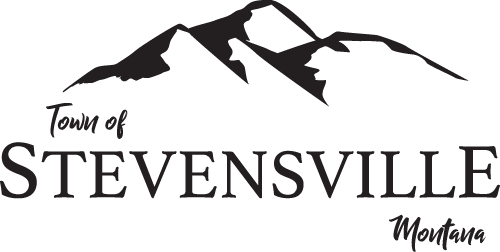 Stevensville Town Council MeetingAgenda Item RequestAgenda Item Type:Person Submitting the Agenda Item:EnterNameSecond Person Submitting the Agenda Item:EnterNameSubmitter Title:Submitter Phone:EnterPhoneSubmitter Email:EnterEmailRequested Council Meeting Date for Item:EnterDateAgenda Topic:EnterTopicBackup Documents Attached?If no, why not?Approved/Disapproved?If Approved, Meeting Date for Consideration:EnterDateNotes: